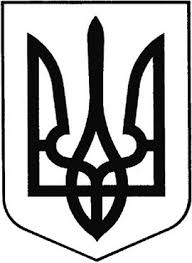 ГРEБІНКІВСЬКА СEЛИЩНА РАДАБілоцeрківського району Київської областіВИКОНАВЧИЙ КОМІТЕТР О З П О Р Я Д Ж E Н Н Явід 07 квітня 2022 року                 смт Гребінки                        № 43-ОДПро виготовлення гербової печаткиГребінківської селищної ради Білоцерківського району Київської областіКеруючись Законом України «Про місцеве самоврядування в Україні», згідно Постанови Верховної Ради України від 17 липня 2020 року № 807-IX "Про утворення та ліквідацію районів", враховуючи Правила організації діловодства та архівного зберігання документів у державних органах, органах місцевого самоврядування, на підприємствах, в установах і організаціях, затверджених наказом Міністерства юстиції України від 18.06.2015 №1000/5 та для ефективної роботи Гребінківської селищної радиЗОБОВ’ЯЗУЮ:Виготовити гербову печатку Гребінківської селищної ради Білоцерківського району Київської області у кількості 1 примірника за затвердженим зразком (додаток 1)Відповідальність за збереження та використання гребової печатки Гребінківської селищної ради залишаю за собою.Контроль за виконанням даного рішення залишаю за собою.Селищний голова 	 Роман ЗАСУХАДодаток 1До розпорядженням селищного голови від 07.04.2022 року № 43-ОДОпис гербової печатки Гребінківської селищної радиГербова печатка Гребінківської селищної ради мє форму правильного кола діаметром 40 мм, краї печатки обрамлено подвійним бортиком. У центрі печатки знаходиться зображення малого герба України, затвердженого постановою Верховної ради України від 19 лютого 1992 року «Про Державний герб України», шириною 11 мм, висотою 15 мм і обрамленого колом діаметром 25 мм.	По зовнішньому від обрамлення герба колу зліва направо українською мовою поміщуються два написи. Перший: ГРЕБІНКІВСЬКА селищна рада, Ідентифікаційний код 04359152. Другий: Україна, Київська область, Білоцерківський район, смт. Гребінки.Селищний голова                                                                Роман ЗАСУХА